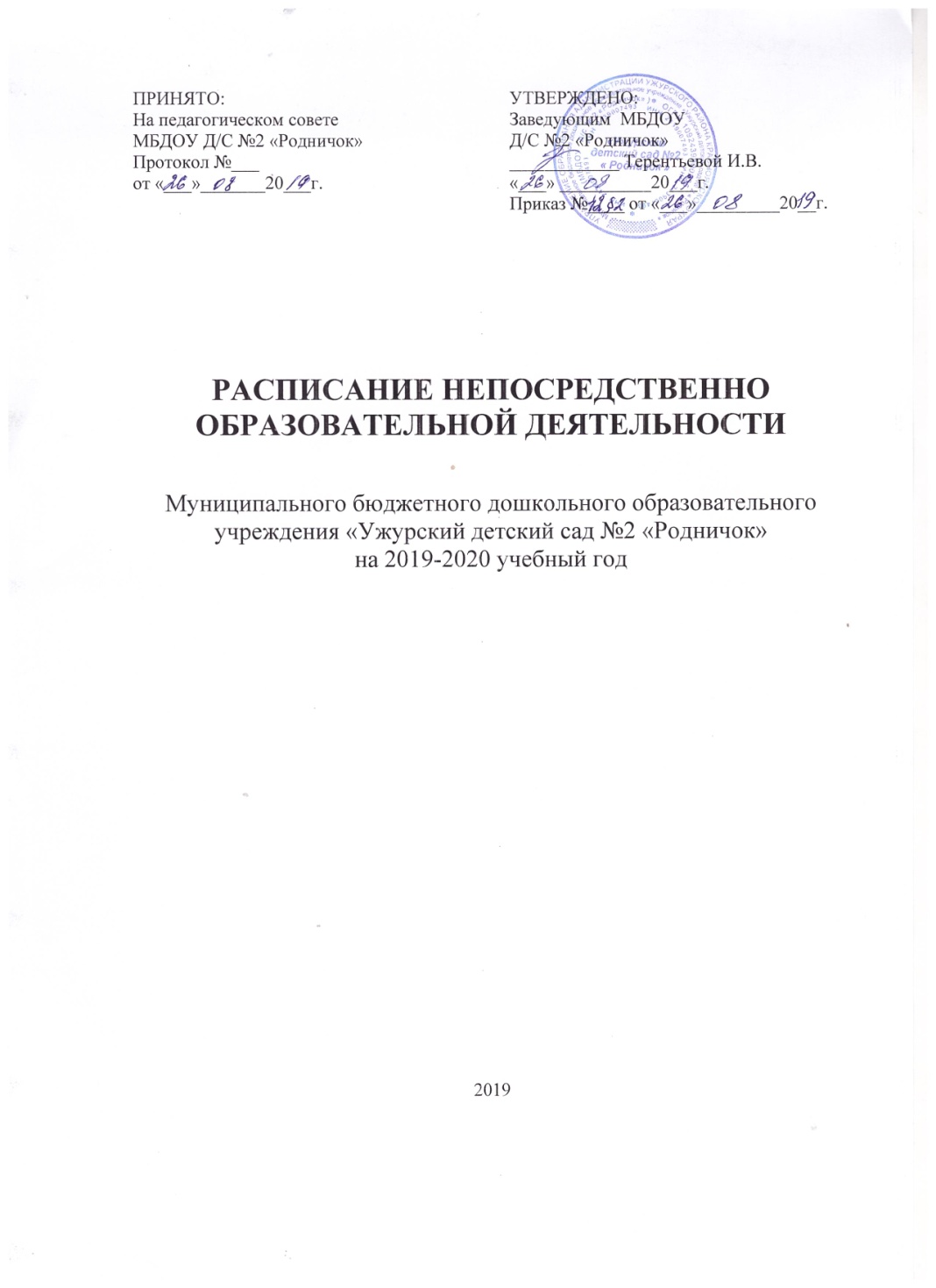 Пояснительная записка:Расписание НОД МБДОУ Д/С №2 «Родничок», реализующего основную образовательную программу дошкольного образования в группах общеразвивающей и комбинированной направленности разработан в соответствии со следующими нормативными документами:ФГОС ДО (Утвержден приказом Министерства образования и науки Российской Федерации от 17 октября 2013 г. N 1155)."Санитарно эпидемиологическими требованиями к устройству, содержанию и организации режима работы дошкольных образовательных организаций" (Постановление Главного государственного санитарного врача РФ от 15 мая 2013 г. N 26 г. Москва N 26 «Об утверждении СанПиН 2.4.1.3049-13.).Продолжительность непрерывной непосредственно образовательной деятельности:для детей от 3 до 4 лет - не более 15 минут для детей от 4 до 5 лет - не более 20 минут для детей от 5 до 6 лет - не более 25 минут для детей от 6 до 7 лет - не более 30 минут.Максимально допустимый объем образовательной нагрузки в первой половине дня:в младшей и средней группах не превышает 30 и 40 минут соответственно, в старшей и подготовительной - 45 минут и 1,5 часа соответственно.Максимально допустимый объем недельной образовательной нагрузки:в младшей группе – 10 занятий;в средней группе – 10 занятий в старшей группе – 13 занятий;в подготовительной группе – 14 занятий.Максимально допустимое количество занятий в I половине дня:в младшей и средней группах не превышает 2-х занятий;в старшей и подготовительной группах не превышает 3-х занятий.В середине времени, отведенного на непрерывную образовательную деятельность, проводят физкультурные минутки. Перерывы между периодами непрерывной образовательной деятельности - не менее 10 минут. (п. 11.10, п. 11.11.).Образовательная деятельность с детьми старшего дошкольного возраста осуществляется во второй половине дня после дневного сна. Ее продолжительность составляет не более 25 - 30 минут в день.В середине непосредственно образовательной деятельности статического характера проводятся физкультурные минутки. (п. 11.12.) Образовательная деятельность, требующая повышенной познавательной активности и умственного напряжения детей, организуется в первую половину дня. Для профилактики утомления детей проводятся физкультурные, музыкальные занятия и т.п. (п. 11.13.).Расписание ООД с детьми возрастных групп на неделюРАСПИСАНИЕ НЕПОСРЕДСТВЕННО ОБРАЗОВАТЕЛЬНОЙ ДЕЯТЕЛЬНОСТИМуниципального бюджетного дошкольного образовательного учреждения «Ужурский детский сад №2 «Родничок»на 2019-2020 учебный год2019ПОНЕДЕЛЬНИКВТОРНИКСРЕДАЧЕТВЕРГПЯТНИЦА                                                                             Подготовительная к школе группа  №5 «Пчёлки» (6-7 лет)                                                                             Подготовительная к школе группа  №5 «Пчёлки» (6-7 лет)                                                                             Подготовительная к школе группа  №5 «Пчёлки» (6-7 лет)                                                                             Подготовительная к школе группа  №5 «Пчёлки» (6-7 лет)                                                                             Подготовительная к школе группа  №5 «Пчёлки» (6-7 лет)Первая половина дняПервая половина дняПервая половина дняПервая половина дняПервая половина дня900  -930Познавательное развитие(Приобщение к социокультурным ценностям/ ознакомление с окружающим миром)900  -930Познавательное развитие(ФЭМП)900  -930 Речевое развитие(Развитие речи)900  -930Познавательное развитие( ФЭМП)900  -930Познавательное развитие(развитие познавательно – исследовательской деятельности)1010  -1045Художественно-эстетическое развитие(Музыка/хореография)940  -1010Художественно-эстетическое развитие(Лепка /аппликация)940  -1010Художественно-эстетическое развитие(Рисование)    940  -1010Речевое развитие. (Развитие речи/ чтение художественной литературы) 940  -1010Художественно-эстетическоеразвитие(Нетрадиционное рисование)1130  -1200Физическое развитие(На улице)1050  -1120Художественно-эстетическое развитие.(Музыка/хореография).Вторая половина дняВторая половина дняВторая половина дняВторая половина дняВторая половина дня1500  -1530Физическое развитие	1500  -1530Физическое развитие3 периода НОД2 периода НОД3 периода НОД3 периода НОД3 периода НОДВсего в неделю: 14 периодов НОД х 30 мин.Всего в неделю: 14 периодов НОД х 30 мин.Всего в неделю: 14 периодов НОД х 30 мин.Всего в неделю: 14 периодов НОД х 30 мин.Всего в неделю: 14 периодов НОД х 30 мин.ПОНЕДЕЛЬНИКВТОРНИКСРЕДАЧЕТВЕРГПЯТНИЦАПодготовительная группа №2 "Звёздочки"(6-7 лет)Подготовительная группа №2 "Звёздочки"(6-7 лет)Подготовительная группа №2 "Звёздочки"(6-7 лет)Подготовительная группа №2 "Звёздочки"(6-7 лет)Подготовительная группа №2 "Звёздочки"(6-7 лет)Первая половина дняПервая половина дняПервая половина дняПервая половина дняПервая половина дня900  -930Познавательное развитие (Приобщение к социокультурным ценностям/ ознакомление с окружающим миром)900  -930Познавательное развитие(ФЭМП)900  -930Речевое развитие(Развитие речи)	1010 -1040Художественно-эстетическое развитие(Музыка/хореография)900  -930Познавательное развитие(ФЭМП)900  -930Познавательное развитие.(Развитие познавательно – исследовательской деятельности)940  -1010 Художественно-эстетическое развитие(Рисование)940  -1010Художественно-эстетическое развитие.(Лепка /аппликация)900  -930Речевое развитие(Развитие речи)	1010 -1040Художественно-эстетическое развитие(Музыка/хореография)940  -1010Речевое развитие. (Развитие речи/ чтение художественной литературы) 1020  -1050Художественно-эстетическоеразвитие(Нетрадиционное рисование)	1010 -1040Художественно-эстетическое развитие(Музыка/хореография)1120 -1150Физическое развитие(На улице)Вторая половина дняВторая половина дняВторая половина дняВторая половина дняВторая половина дня1535 -1605Физическое развитие1535 -1605Физическое развитие3 периода НОД2 периода НОД3 периода НОД3 периода НОД3 периода НОДВсего в неделю: 14 периодов НОД х 30 мин.Всего в неделю: 14 периодов НОД х 30 мин.Всего в неделю: 14 периодов НОД х 30 мин.Всего в неделю: 14 периодов НОД х 30 мин.Всего в неделю: 14 периодов НОД х 30 мин.ПОНЕДЕЛЬНИКВТОРНИКСРЕДАЧЕТВЕРГПЯТНИЦАСтаршая группа №4 «Божьи коровки» (5-6 лет)Старшая группа №4 «Божьи коровки» (5-6 лет)Старшая группа №4 «Божьи коровки» (5-6 лет)Старшая группа №4 «Божьи коровки» (5-6 лет)Старшая группа №4 «Божьи коровки» (5-6 лет)Первая половина дняПервая половина дняПервая половина дняПервая половина дняПервая половина дня900  -925Познавательное развитие (Приобщение к социокультурным ценностям / ознакомление с окружающим миром).940  -1005Художественно- эстетическое развитие(Музыка/хореография)               1100  -1125Физическое развитие900  -925Речевое развитие (Развитие речи / чтение художественной литературы)935  -1010Художественно- эстетическое развитие (Рисование)900  -925Познавательное развитие(ФЭМП)935  -1010Художественно- эстетическое развитие(Лепка /аппликация )1100  -1125Физическое развитие900  -925Речевое развитие(Развитие речи)935  -1010Художественно-эстетическоеразвитие(Нетрадиционное рисование)1030  -1055Физическое развитие (На улице)900  -925Познавательное развитие (Развитие познавательно- исследовательской деятельности)935  -1000Художественно-эстетическое развитие(Музыка/хореография)900  -925Познавательное развитие (Приобщение к социокультурным ценностям / ознакомление с окружающим миром).940  -1005Художественно- эстетическое развитие(Музыка/хореография)               1100  -1125Физическое развитие900  -925Познавательное развитие(ФЭМП)935  -1010Художественно- эстетическое развитие(Лепка /аппликация )1100  -1125Физическое развитие900  -925Речевое развитие(Развитие речи)935  -1010Художественно-эстетическоеразвитие(Нетрадиционное рисование)1030  -1055Физическое развитие (На улице)900  -925Познавательное развитие (Приобщение к социокультурным ценностям / ознакомление с окружающим миром).940  -1005Художественно- эстетическое развитие(Музыка/хореография)               1100  -1125Физическое развитие900  -925Познавательное развитие(ФЭМП)935  -1010Художественно- эстетическое развитие(Лепка /аппликация )1100  -1125Физическое развитие900  -925Речевое развитие(Развитие речи)935  -1010Художественно-эстетическоеразвитие(Нетрадиционное рисование)1030  -1055Физическое развитие (На улице)Вторая половина дняВторая половина дняВторая половина дняВторая половина дняВторая половина дня3 периода НОД2 периода НОД3 периода НОД3 периода НОД2 периода НОДВсего в неделю: 13 периодов НОД х 25 мин.Всего в неделю: 13 периодов НОД х 25 мин.Всего в неделю: 13 периодов НОД х 25 мин.Всего в неделю: 13 периодов НОД х 25 мин.Всего в неделю: 13 периодов НОД х 25 мин.ПОНЕДЕЛЬНИКВТОРНИКВТОРНИКСРЕДАСРЕДАЧЕТВЕРГЧЕТВЕРГПЯТНИЦАПЯТНИЦАСредняя группа №6 «Непоседы»(4-5 лет)Средняя группа №6 «Непоседы»(4-5 лет)Средняя группа №6 «Непоседы»(4-5 лет)Средняя группа №6 «Непоседы»(4-5 лет)Средняя группа №6 «Непоседы»(4-5 лет)Средняя группа №6 «Непоседы»(4-5 лет)Средняя группа №6 «Непоседы»(4-5 лет)Средняя группа №6 «Непоседы»(4-5 лет)Средняя группа №6 «Непоседы»(4-5 лет)Первая половина дняПервая половина дняПервая половина дняПервая половина дняПервая половина дняПервая половина дняПервая половина дняПервая половина дняПервая половина дня900  -920Познавательное развитие(приобщение к социокультурным ценностям / ознакомление с окружающим миром / познавательно- исследовательской деятельности)930  -950Художественно- эстетическое развитие(Лепка /аппликация )900  -920Познавательное развитие(приобщение к социокультурным ценностям / ознакомление с окружающим миром / познавательно- исследовательской деятельности)930  -950Художественно- эстетическое развитие(Лепка /аппликация )900  -920Познавательное развитие (ФЭМП)0940  - 1000Физическое развитие900  -920Познавательное развитие (ФЭМП)0940  - 1000Физическое развитие900  -920Речевое развитие                0940  - 1000Художественно-эстетическое развитие(Музыка/хореография)900  -920Речевое развитие                0940  - 1000Художественно-эстетическое развитие(Музыка/хореография)      900  -920Художественно- эстетическое развитие(Рисование/ нетрадиционное рисование)0940  - 1000Физическое развитие      900  -920Художественно- эстетическое развитие(Рисование/ нетрадиционное рисование)0940  - 1000Физическое развитие0910  - 930Художественно-эстетическое развитие(Музыка/хореография)1050  - 1110Физическое развитие(На улице)900  -920Речевое развитие                0940  - 1000Художественно-эстетическое развитие(Музыка/хореография)900  -920Речевое развитие                0940  - 1000Художественно-эстетическое развитие(Музыка/хореография)          2 периода НОД          2 периода НОД2 периода НОД2 периода НОД2 периода НОД2 периода НОД2 периода НОД2 периода НОД2 периода НОДВсего в неделю: 10 периодов НОД х 20 мин.Всего в неделю: 10 периодов НОД х 20 мин.Всего в неделю: 10 периодов НОД х 20 мин.Всего в неделю: 10 периодов НОД х 20 мин.Всего в неделю: 10 периодов НОД х 20 мин.Всего в неделю: 10 периодов НОД х 20 мин.Всего в неделю: 10 периодов НОД х 20 мин.Всего в неделю: 10 периодов НОД х 20 мин.Всего в неделю: 10 периодов НОД х 20 мин.ПОНЕДЕЛЬНИКВТОРНИКСРЕДАЧЕТВЕРГПЯТНИЦАВторая младшая группа №1 «Солнышко»(3-4 года)Вторая младшая группа №1 «Солнышко»(3-4 года)Вторая младшая группа №1 «Солнышко»(3-4 года)Вторая младшая группа №1 «Солнышко»(3-4 года)Вторая младшая группа №1 «Солнышко»(3-4 года)900  -915Художественно-эстетическое развитие(Музыка)925  -940Познавательное Развитие(Приобщение к социокультурным ценностям / ознакомление с окружающим миром / познавательно- исследовательской деятельности)                 900  - 915Физическое развитие                925  - 940Познавательное развитие(ФЭМП)900  -915Художественно-эстетическое развитие(Музыка)925  -940Художественно-эстетическое развитие(Рисование/ нетрадиционное рисование)                900  - 915Физическое развитие925  - 940Речевое развитие900  -915Художественно-эстетическое развитие(Лепка /аппликация)1010  - 1025Физическое развитие(На улице)                 900  - 915Физическое развитие                925  - 940Познавательное развитие(ФЭМП)900  -915Художественно-эстетическое развитие(Музыка)925  -940Художественно-эстетическое развитие(Рисование/ нетрадиционное рисование)                900  - 915Физическое развитие925  - 940Речевое развитие900  -915Художественно-эстетическое развитие(Лепка /аппликация)1010  - 1025Физическое развитие(На улице)2 периода НОД2периода НОД2 периода НОД2 периода НОД2 периода НОДВсего в неделю: 10 периодов НОД х 15 мин.Всего в неделю: 10 периодов НОД х 15 мин.Всего в неделю: 10 периодов НОД х 15 мин.Всего в неделю: 10 периодов НОД х 15 мин.Всего в неделю: 10 периодов НОД х 15 мин.ПОНЕДЕЛЬНИКВТОРНИКСРЕДАЧЕТВЕРГПЯТНИЦАВторая младшая группа №3 «Бусинки»(3-4 года)Вторая младшая группа №3 «Бусинки»(3-4 года)Вторая младшая группа №3 «Бусинки»(3-4 года)Вторая младшая группа №3 «Бусинки»(3-4 года)Вторая младшая группа №3 «Бусинки»(3-4 года)920  - 935Художественно-эстетическое развитие(Музыка)945  - 1000Познавательное развитие(Приобщение к социокультурным ценностям / ознакомление с окружающим миром / познавательно- исследовательской деятельности)                    920  -935Физическое развитие945  -1000Познавательное развитие(ФЭМП)                   920  - 935Художественно-эстетическое развитие(Музыка)945 -1000Художественно-эстетическое развитие(Рисование/ нетрадиционное рисование)920  -935Физическое развитие. 945  -1000Речевое развитие                   910  - 925Художественно-эстетическое развитие(Лепка /аппликация)1030  -1045Физическое развитие. (На улице)2 периода НОД2периода НОД2 периода НОД2 периода НОД2 периода НОДВсего в неделю: 10 периодов НОД х 15 мин.Всего в неделю: 10 периодов НОД х 15 мин.Всего в неделю: 10 периодов НОД х 15 мин.Всего в неделю: 10 периодов НОД х 15 мин.Всего в неделю: 10 периодов НОД х 15 мин.ПРИНЯТО:На педагогическом советеМБДОУ Д/С №2 «Родничок»Протокол №___ от «___»_______20___г.УТВЕРЖДЕНО:Заведующим  МБДОУ Д/С №2 «Родничок»____________ Терентьевой И.В.«___» __________20___г.Приказ №____ от «___»_________20__г.